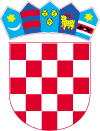 
REPUBLIKA HRVATSKAMINISTARSTVO TURIZMA10000 Zagreb, Prisavlje 14OIB: 87892589782KLASA: 406-01/16-06/35URBROJ: 529-02-16-2Zagreb, 16.06.2016.Kontakt osobe: Saša Galić Soldo, Petra KaradžaTelefon: 01/61 69 286, 01/6169-279E-mail:nabava@mint.hrPOZIV NA DOSTAVU PONUDA ZA NABAVU usluge produkcije i post produkcije TV spota pod nazivom „Ljetuj  i radi na jadranskoj obali“ i produkcija i postprodukcija video materijala za potrebe društvenih mreža i interneta po principu „iza kamere“ za potrebe kampanje „Ljetuj i radi na jadranskoj obali“.Ovim putem oglašavamo Poziv na dostavu ponuda za nabavu usluge produkcije i post produkcije TV spota pod nazivom „Ljetuj i radi na jadranskoj obali“ i produkcija i postprodukcija video materijala za potrebe društvenih mreža i interneta po principu „iza kamere“ za potrebe kampanje „Ljetuj i radi na jadranskoj obali“, evidencijski broj nabave: BN-32-2016.Ponudu je potrebno dostaviti Ministarstvu turizma RH, Prisavlje 14, 10000 Zagreb (u daljnjem tekstu: Naručitelj) najkasnije do 24.06.2016. do 15:00 sati (bez obzira na način dostave - pisane ponude odnosno elektronički dostavljene ponude putem e-maila).Ponudu je potrebno ispuniti i dostaviti sukladno predmetnom Pozivu i dokumentaciji u prilogu istog.						                        OVLAŠTENI PREDSTAVNIK NARUČITELJA							                          	      Saša Galić SoldoREPUBLIKA HRVATSKA MINISTARSTVO TURIZMAPOZIV NA DOSTAVU PONUDANabave usluge produkcije i post produkcije TV spota pod nazivom „Ljetuj  i radi na jadranskoj obali“ i produkcija i postprodukcija video materijala za potrebe društvenih mreža i interneta po principu „iza kamere“ za potrebe kampanje „Ljetuj i radi na jadranskoj obali“.EVIDENCIJSKI BROJ NABAVE: BN-32-2016Zagreb, lipanj 2016.Sukladno odredbama čl. 8. i 9. Pravila o provedbi postupaka nabave bagatelne vrijednosti u Ministarstvu turizma (KLASA:406-01/14-01/25, URBROJ: 529-02-14-1) od 30. svibnja 2014. godine, Ministarstvo turizma RH (u daljnjem tekstu: Naručitelj) izradilo je Poziv na dostavu ponuda slijedećeg sadržaja:Opći podaci Ministarstvo turizma RH, Prisavlje 14, 10 000 Zagreb, OIB: 87892589782, telefon: +385 1 616 9111, telefaks:	+385 1 616 9205, internetska adresa:www.mint.hr , adresa elektronske pošte: nabava@mint.hrKontakt osoba: Saša Galić Soldo, telefon: 01/616 9286, telefaks: 01/616 9200, adresa elektronske pošte: sasa.galicsoldo@mint.hrPetra Karadža, telefon: 01/616 9279, telefaks: 01/616 9200, adresa elektronske pošte: petra.karadza@mint.hrProcijenjena vrijednost nabave: =185.000,00 kn (bez PDV-a). Vrsta ugovora o nabavi: Ugovor o nabavi usluge.Naručitelj će s odabranim ponuditeljem sklopiti ugovor o nabavi predmetne  usluge.Naručitelj neće provoditi elektroničku dražbu.Podaci o predmetu nabave Opis predmeta nabave: Poziv na dostavu ponuda se provodi radi nabave usluge produkcije i post produkcije TV spota pod nazivom „Ljetuj  i radi na jadranskoj obali“ i produkcija i postprodukcija video materijala za potrebe društvenih mreža i interneta po principu „iza kamere“ za potrebe kampanje „Ljetuj i radi na jadranskoj obali“.Opis i oznaka grupa predmeta nabave: Predmet nabave nije podijeljen na grupe. Količina predmeta nabave: Naručitelj količinu predmeta nabave određuje kao fiksnu. Ukupna plaćanja bez poreza na dodanu vrijednost na temelju sklopljenog predmetnog ugovora ne smiju prelaziti procijenjenu vrijednost predmetne nabave.Tehničke specifikacije: tehničke specifikacije tražene usluge navedene su u Prilogu 2 predmetne dokumentacije za nadmetanje (Prilog 2 čini: tablica tehničke specifikacije i opis nabave.)2.5. Troškovnik:  troškovnik predmetne usluge nalazi se u Prilogu 2 (Prilog 2 - „Tehnička specifikacija i opis nabave“) dokumentacije za nadmetanje.2.6. Vrijeme isporuke:Obavezni uvjet ponude predstavlja rok isporuke predmetne usluge.Rok isporuke  odnosno isporuka video materijala je 7 dana od dana potpisa ugovora, a najkasnije do 05.07.2016.3.	Podaci o ponudi3.1.	Sadržaj i način izrade ponude:Ponuda je pisana izjava volje ponuditelja da pruži usluge sukladno uvjetima i zahtjevima navedenima u predmetnom Pozivu.Ponuda sadrži:Popunjeni ponudbeni list (Prilog 1 ovog Poziva);	2.   Troškovnik;		3.   Dokumente kojima ponuditelj dokazuje sposobnost,	4.   Ostali dokumenti koje Naručitelj zahtijeva ovim PozivomPonuda se dostavlja na jedan od slijedeća dva načina:3.1.1. Dostava ponuda putem pošte odnosno osobnom dostavom u pisarnicu Naručitelja, na adresu: Ministarstvo turizma RH, Prisavlje 14, 10000 Zagreb, pisarnica Ministarstva, visoko prizemlje, soba br. 51 Ponuda se izrađuje na način da čini cjelinu. Ako zbog opsega ili drugih objektivnih okolnosti ponuda ne može biti izrađena na način da čini cjelinu, onda se izrađuje u dva ili više dijelova.Ponuda se uvezuje na način da se onemogući naknadno vađenje ili umetanje listova.Ako je ponuda izrađena u dva ili više dijelova, svaki dio se uvezuje na način da se onemogući naknadno vađenje ili umetanje listova.Dijelove ponude kao što su uzorci, katalozi, mediji za pohranjivanje podataka i sl. koji ne mogu biti uvezani ponuditelj obilježava nazivom i navodi u sadržaju ponude kao dio ponude.Ako je ponuda izrađena od više dijelova ponuditelj mora u sadržaju ponude navesti od koliko se dijelova ponuda sastoji.Stranice ponude se označavaju brojem na način da je vidljiv redni broj stranice i ukupan broj stranica ponude. Kada je ponuda izrađena od više dijelova, stranice se označavaju na način da svaki slijedeći dio započinje rednim brojem koji se nastavlja na redni broj stranice kojim završava prethodni dio. Ako je dio ponude izvorno numeriran (primjerice katalozi), ponuditelj ne mora taj dio ponude ponovno numerirati.Ako naručitelj od ponuditelja zahtjeva i presliku ponude, ona se dostavlja zajedno s izvornikom ponude. U tom slučaju se jasno naznačuje »izvornik« i »preslika« ponude. U slučaju razlika između izvornika i preslika ponude, vjerodostojan je izvornik ponude.Ako naručitelj od ponuditelja zahtjeva i dostavu ponude na mediju za pohranjivanje podataka, on se dostavlja zajedno s izvornikom ponude. U tom slučaju ponuda dostavljena na mediju za pohranjivanje podataka smatra se preslikom ponude.Ponude se pišu neizbrisivom tintom.Ispravci u ponudi moraju biti izrađeni na način da su vidljivi. Ispravci moraju uz navod datuma ispravka biti potvrđeni potpisom ponuditelja.3.1.2. Dostava ponuda elektroničkim načinom putem e-maila - isključivo na slijedeću adresu Naručitelja: nabava@mint.hrPonuda se izrađuje na način da čini cjelinu. Ako zbog opsega ili drugih objektivnih okolnosti ponuda ne može biti izrađena na način da čini cjelinu, dopušta se slanje ponude i dokaza sposobnosti u više PDF dokumenata, odnosno ponuda u jednom emailu, a dokaza sposobnosti u drugom.Ako je ponuda izrađena od više dijelova ponuditelj mora u sadržaju ponude navesti od koliko se dijelova ponuda sastoji.Stranice ponude se označavaju brojem na način da je vidljiv redni broj stranice i ukupan broj stranica ponude. Kada je ponuda izrađena od više dijelova, stranice se označavaju na način da svaki slijedeći dio započinje rednim brojem koji se nastavlja na redni broj stranice kojim završava prethodni dio. Ako je dio ponude izvorno numeriran (primjerice katalozi), ponuditelj ne mora taj dio ponude ponovno numerirati.Ponude se pišu neizbrisivom tintom.Ispravci u ponudi moraju biti izrađeni na način da su vidljivi. Ispravci moraju uz navod datuma ispravka biti potvrđeni potpisom ponuditelja.3.2. Način dostave:Način dostave ponude je naveden u točkama 3.1.1.  i  3.1.2. ove dokumentacije.Ponuditelj može do isteka roka za dostavu ponuda dostaviti izmjenu i/ili dopunu ponude.Izmjena i/ili dopuna ponude dostavlja se na isti način kao i osnovna ponuda s obveznom naznakom na omotnici da se radi o izmjeni i/ili dopuni ponude.Ponuditelj može do isteka roka za dostavu ponuda pisanom izjavom odustati od svoje dostavljene ponude. Pisana izjava se dostavlja na isti način kao i ponuda s obveznom naznakom da se radi o odustajanju od ponude. 3.3. Navod o načinu dostave dokumenata koji su zajednički za više grupa predmeta nabave: nije primjenjivo u predmetnom postupku. Predmet nabave nije podijeljen na grupe. Minimalni zahtjevi koje alternativne ponude moraju ispunjavati u odnosu na predmet nabave: nije primjenjivo u predmetnom postupku. Alternativne ponude nisu dopuštene.Način određivanja cijene ponude: Cijene u ponudi trebaju biti izražene u kunama i bez PDV-a za cjelokupni predmet nabave. U cijenu ponude bez PDV-a moraju biti uračunati svi troškovi i popusti, ukoliko ih ponuditelj daje. Ukupnu cijenu ponude čini cijena ponude s PDV-om. Cijena ponude piše se brojkama.Cijene se upisuju u tablicu iz Priloga 3 - „Troškovnik“, kao i u tablicu Priloga 1. - Ponudbeni list. Ponuđene cijene su nepromjenjive za vrijeme trajanja predmetnog ugovora o nabavi. Naručitelj zadržava pravo da se u slučaju promjene cijena usluga na tržištu, primjenjuje ona cijena koja je povoljnija za Naručitelja.Ako ponuditelj nije u sustavu poreza na dodanu vrijednost ili je predmet nabave oslobođen poreza na dodanu vrijednost, u ponudbenom listu, na mjesto predviđeno za upis cijene ponude s porezom na dodanu vrijednost, upisuje se isti iznos kao što je upisan na mjestu predviđenom za upis cijene ponude bez poreza na dodanu vrijednost.3.4. Valuta ponude: Cijena ponude izražena u kunama (kn).Kriterij za odabir ponude: Kriterij za odabir ponude je najniža cijena. Jezik i pismo na kojem se izrađuje ponuda: Ponuda mora biti izrađena na hrvatskom jeziku i latiničnom pismu.Rok valjanosti ponude: Rok valjanosti ponude ne može biti kraći od 30 (trideset) dana od dana isteka roka za dostavu ponuda.4. Odredbe o sposobnosti ponuditeljaPonuditelj ili zajednica ponuditelja dokazuju svoju pravnu i poslovnu sposobnost te tehničku i stručnu sposobnost. Dokazi sposobnosti mogu biti dostavljeni kao neovjerene preslike, a po nalogu Naručitelja isti moraju biti dostavljeni u originalu ili ovjereni. Dokazi sposobnosti koje je potrebno priložiti uz ponudu: 4.1. Uvjeti pravne i poslovne sposobnosti: 4.1.1. Izvod iz sudskog ili obrtnog registraSvaki ponuditelj i član zajednice ponuditelja mora dokazati svoj upis u sudski, obrtni, strukovni ili drugi odgovarajući registar države sjedišta gospodarskog subjekta. Upis u registar dokazuje se odgovarajućim izvodom, a ako se oni ne izdaju u državi sjedišta gospodarskog subjekta, gospodarski subjekt može dostaviti izjavu s ovjerom potpisa kod nadležnog tijela. Izvod ili izjava kojom se dokazuje upis u registar ne smije biti starija od 3 (tri) mjeseca računajući od  dana početka postupka nabave.Naručitelj je obvezan isključiti ponuditelja iz postupka nabave:ako nije ispunio obvezu plaćanja dospjelih poreznih obveza i obveza za mirovinsko i zdravstveno osiguranje, osim ako mu je sukladno s posebnim propisima odobrena odgoda plaćanja navedenih obveza.4.1.2. Potvrda porezne uprave a)  potvrdu Porezne uprave o stanju duga koja ne smije biti starija od 30 (trideset) dana računajući od dana početka postupka nabave, ilib) važeći jednakovrijedni dokument nadležnog tijela države sjedišta gospodarskog subjekta, ako se ne izdaje potvrda Porezne uprave o stanju duga, ilic) izjavu pod prisegom ili odgovarajuću izjavu osobe koja je po zakonu ovlaštena za zastupanje gospodarskog subjekta ispred nadležne sudske ili upravne vlasti ili bilježnika ili nadležnog strukovnog ili trgovinskog tijela u državi sjedišta gospodarskog subjekta ili izjavu s ovjerenim potpisom kod bilježnika, koje ne smiju biti starije od 30 (trideset) dana računajući od dana početka postupka nabave, ako se u državi sjedišta gospodarskog subjekta ne izdaje potvrda Porezne uprave o stanju duga ili jednakovrijedni dokument iz točke b) (važeći jednakovrijedni dokument nadležnog tijela države sjedišta gospodarskog subjekta).4.2. Uvjeti tehničke i stručne sposobnosti4.2.1. Popis projekata u posljednje tri godine Ponuditelj treba imati više godišnje iskustvo u produkciji ovakvoga tipa video materijala i treba dostaviti referentnu listu projekata u posljednjih sedam godina koja mora sadržavati najmanje 10 projekata iste vrste (reklamni video spotovi). Predmetni dokaz sposobnosti se traži iz razloga garancije kvalitete iskustva u obavljanju predmetnih zadataka.4.2.2. Za potrebe snimanja TV spota kao i „ making off“ materijala potrebno je priložiti fotografije s prijedlogom glavnih likova u spotu,  kao i fotografije s prijedlogom lokacija za snimanje. Spot treba snimiti na lokaciji na jadranskoj obali. S obzirom na predviđeno sudjelovanje poznatih osoba potrebno je navesti koje poznate osobe (opinion lideri za ciljanu skupinu)  se predlažu za sudjelovanje u TV spotu i making off materijalu. Predmetni dokaz sposobnosti se traži iz razloga prepoznatljivosti glavnih likova spota.4.2.3. Redateljske referencePonuditelj u svojoj ponudi obavezno dostavlja  životopis redatelja s popisom projekata. Redatelj treba biti osoba s višegodišnjim iskustvom u produkciji  ovakve vrste video materijala, te je potrebno navesti referentnu listu njegovih uradaka od najmanje 10 uradaka ove vrste u posljednjih sedam godina. Predmetni dokaz sposobnosti se traži iz razloga osiguranja kvalitete obavljenog redateljskog posla.5. Ostale odredbe5.1.  Odredbe koje se odnose na zajednicu ponuditelja: Zajednica ponuditelja je udruženje više gospodarskih subjekata koje je pravodobno dostavilo zajedničku ponudu. U slučaju zajedničke ponude, ponuda odnosno ponudbeni list mora sadržavati podatke o svakom članu zajednice ponuditelja, uz obveznu naznaku člana zajednice ponuditelja koji je ovlašten za komunikaciju s Naručiteljem.Odgovornost ponuditelja iz zajedničke ponude je solidarna.U slučaju odabira ponude zajednice ponuditelja Naručitelj može poslije odabira od zajednice ponuditelja zahtijevati određeni pravni oblik u mjeri u kojoj je to potrebno za zadovoljavajuće izvršenje ugovora (npr. međusobni sporazum, ugovor o poslovnoj suradnji ili slično). Navedeni akt mora biti potpisan i ovjeren od svih članova zajednice ponuditelja.U zajedničkoj ponudi mora biti navedeno koji će dio ugovora o bagatelnoj nabavi (predmet, količina, vrijednost i postotni dio) izvršavati pojedini član zajednice ponuditelja. Taj podatak pojedini član zajednice ponuditelja iskazuje u Prilogu 1-Ponudbenom listu dokumentacije za nadmetanje. Naručitelj neposredno plaća svakom članu zajednice ponuditelja za onaj dio ugovora o bagatelnoj nabavi koji je on izvršio, ako zajednica ponuditelja ne odredi drugačije. Odgovornost ponuditelja iz zajednice ponuditelja je solidarna.Ponuditelj koji je samostalno podnio ponudu, ne smije istodobno sudjelovati u zajedničkoj ponudi za predmet nadmetanja. Takvom ponuditelju bit će odbijene sve njegove ponude.5.2. Odredbe koje se odnose na podizvoditelje:Podizvoditelj je gospodarski subjekt koji za odabranog ponuditelja s kojim je naručitelj sklopio ugovor o nabavi, pruža usluge koje su neposredno povezane s predmetom nabave.Gospodarski subjekti koji namjeravaju dati dio ugovora o bagatelnoj nabavi u podugovorjednom ili više podizvoditelja dužni su u ponudi (Ponudbeni list – Prilog 1 dokumentacije za nadmetanje) navesti sljedeće podatke:naziv ili tvrtku, sjedište, OIB (ili nacionalni identifikacijski broj prema zemlji sjedišta gospodarskog subjekta, ako je primjenjivo) i broj računa podizvoditelja, ipredmet, količinu, vrijednost podugovora i postotni dio ugovora o nabavi koji se daje u podugovor.Ako je odabrani ponuditelj dio ugovora o nabavi dao u podugovor, podaci o podizvoditelj-u/ima moraju biti navedeni u ugovoru o nabavi.Naručitelj je obvezan neposredno plaćati podizvoditelju za pružene usluge/isporučenu uslugu.Odabrani ponuditelj može tijekom izvršenja ugovora o bagatelnoj nabavi od Naručitelja pisanim putem zahtijevati:promjenu podizvoditelja za onaj dio ugovora o bagatelnoj nabavi koji je prethodno dao u podugovor,preuzimanje izvršenja dijela ugovora o bagatelnoj nabavi koji je prethodno dao u podugovor,uvođenje jednog ili više novih podizvoditelja čiji ukupni udio ne smije prijeći 30% (tridesetposto) vrijednosti ugovora o bagatelnoj nabavi neovisno o tome je li prethodno dao dio ugovora o bagatelnoj nabavi u podugovor ili ne.Uz pisani zahtjev za promjenu podizvoditelja i/ili uvođenje jednog ili više novih podizvoditelja, odabrani ponuditelj mora Naručitelju dostaviti podatke o podizvoditeljima iz točke 4.2. podtočke 1. i 2. za novog podizvoditelja.Sudjelovanje podizvoditelja ne utječe na odgovornost odabranog ponuditelja zaizvršenje ugovora o bagatelnoj nabavi.5.3.     Datum, vrijeme i mjesto dostave i otvaranja ponuda:Ponuda se u roku dostavlja na adresu sjedišta Naručitelja odnosno na njegovu, u dokumentaciji naznačenu, e-mail adresu.Ponude je potrebno dostaviti (bez obzira na način dostave) do 24. lipnja 2016. do 15:00 sati.Sve pristigle ponude koje nisu zaprimljene do gore navedenog datuma i sata obilježit će se kao zakašnjele, te će se neotvorene vratiti pošiljatelju, odnosno pošiljatelju će se dostaviti obavijest putem e-maila o njegovoj zakašnjeloj elektronskoj ponudi putem e-maila - koja se neće otvarati.Ne provodi se javno otvaranje ponuda.5.4. Rok za donošenje obavijesti o odabiru:  Na osnovi rezultata pregleda i ocjene ponuda Naručitelj donosi Obavijest o odabiru. Njome se odabire najpovoljnija ponuda ponuditelja s kojim će se sklopiti ugovor o bagatelnoj nabavi predmetne usluge. Predmetna obavijest donosi se u pisanom obliku u roku od 15 (petnaest) dana od dana isteka roka za dostavu ponuda.5.5. Rok, način i uvjeti plaćanja:Plaćanje će se izvršiti u skladu s pravilima financijskog poslovanja korisnika Državnog proračuna u roku od 30 (trideset) dana od dana primitka neosporenog računa u sjedištu Naručitelja.5.6. Drugi podaci:Tablice iz priloga 1. (ponudbeni list) potrebno je ispuniti te priložiti ponudi.U prilogu 3. „Troškovnik“ nalazi se tablica koja se obvezno popunjava. Pri upisivanju ponuda NE SMIJU se dodavati redovi ili stupci, ili na bilo koji drugi način mijenjati format tablice. Svaki dio ponude koji se, po mišljenju ponuditelja, ne može detaljno izraziti kroz ponuđeni formular potrebno je priložiti na posebnom papiru ovjerenom od strane ponuditelja.5.7. Popis priloga:Prilog 1. –Ponudbeni list;Prilog 2. –Tehnička specifikacija i opis nabavePrilog 3. - TroškovnikPrilog 3. – Izvod iz sudskog ili obrtnog registra;Prilog 4. – Potvrda porezne upravePrilog 5. – Popis projekata u posljednje tri godine (referenta lista)Prilog 6. – Redateljski reference (CV sa popisom projekata iste vrste)Prilog 7. - Fotografije s prijedlogom glavnih likova u spotuPrilog 8. - Fotografije s prijedlogom lokacija za snimanje Prilog 9. – Navod o poznatim osobama koje će sudjelovati u spotu i making of video materijaluPrilog 1. Ponudbeni list                                                                                 	    	__________________________                                                                                               (potpis odgovorne/ ovlaštene osobe) U ______________, ____________2016.	M.P.Prilog 2. Tehnička specifikacija i opis nabaveOd strane tržišta rada ove sezone  uočen je veliki nedostatak osnovne radne snage u turizmu. Radi se o baznim turističkim zanimanjima tipa:  konobar, pomoćni  kuhar, sobarica, animator i sl. Turistički poslodavci su uputili Ministarstvu turizam poruku za pomoć i upozorili da bi zbog nedostatka navedene radne snage mogla biti ugrožena i uspješnost nadolazeće turističke sezone. Upravo zbog toga je došlo do potrebe hitne intervencije nadležnih državnih tijela koji će kroz kratko i brzo osposobljavanje pozvati zainteresirane osobe da se jave i popune deficitarna radna mjesta. Ovu akciju potrebno je predstaviti javnosti kroz marketinšku kampanju. Glavni i noseći element te kampanje je TV spot koji će se emitirati na svim nacionalnim, kao i na nekim lokalnim televizijama. Režiser u dogovoru s Naručiteljem ima pravo utjecati na kreativno rješenje spota ali osnova radnje i glavne poruke moraju ostati iste. TV spot  se treba na efikasan način obratiti prvenstveno mladim ljudima (M,Ž 18-25) te ih pozvati da se uključe u novi projekt Zavoda za zapošljavanje , u program za kratko osposobljavanje  turističkog operativca i da pronađu svoj sezonski posao na jadranskoj obali. U scenariju spota potrebno je angažirati neku poznatu osobu koja ciljanoj skupini (M,Ž 18-25) predstavlja lidera i s kojom se poistovjećuju (opinion lider). Predviđeno Trajanje TV spota je 35 sek. S obzirom na ciljanu skupinu (M,Ž 18-25) društvene mreže se nameću kao jedan od osnovnih kanala u komunikaciji. Klasičan TV spot nije najprimjereniji materijal za kampanju na društvenim mrežama. Za potrebe te kampanje snima se video materijal po načelu „ iza kamere“. Takav materijal iako dijelom pripreman ima karakteristike  reality showa, arhivskog materijala, slučajne snimke i sl. Ovakav neobavezan i zabavan materijal potrebno je razrezati u manje video klipove trajanja cca. do 20 sek.  koji su svaki za sebe smisaona i zanimljiva cjelina.Za potrebe snimanja TV spota kao i „ making off“ materijala potrebno je priložiti fotografije s prijedlogom glavnih likova u spotu,  kao i fotografije s prijedlogom lokacija za snimanje (točka 4.2.2. ovog Poziva). Spot se obvezno snima na jadranskoj obali. S obzirom na predviđeno sudjelovanje poznatih osoba potrebno je navesti koje poznate osobe (opinion lideri za ciljanu skupinu)  se predlažu za sudjelovanje u TV spotu i making off materijalu (točka 4.2.2. ovog Poziva). Sav video materijal mora biti snimljen u HD tehnologiji. 3. Troškovnik													_______________________________  										 (potpis osobe ovlaštene po zakonu za zastupanje gospodarskog subjekta - ponuditelja)									m.p.                                                                      					 U ___________________. _______. ______. 2016.OPIS TROŠKOVNIKA s jediničnim cijenamaRedni brojPopunjava PONUDITELJ1NAZIV PONUDITELJA2SJEDIŠTE PONUDITELJA3ADRESA PONUDITELJA4OIB PONUDITELJA5POSLOVNI (ŽIRO) RAČUN, OTVOREN KOD6BROJ RAČUNA (IBAN)7PONUDITELJ JE OBVEZNIK PLAĆANJA PDV-a (DA/NE)8ADRESA DOSTAVE POŠTE9ADRESA E-POŠTE10KONTAKT OSOBA PONUDITELJA 11OVLAŠTENA OSOBA ZA POTPISIVANJE UGOVORA12ODGOVORNA OSOBA ZA REALIZACIJU UGOVORA13BROJ TELEFONA14KONTAKT BROJ FAKSA15PREDMET NABAVE16BROJ PONUDE17NAZIV PODIZVODITELJA18ADRESA PODIZVODITELJA19PODACI O DIJELU UGOVORA O NABAVI, AKO SE DIO UGOVORA DAJE U PODUGOVOR20CIJENA PONUDE BEZ PDV-A21IZNOS PDV-A22CIJENA PONUDE S PDV-OM23ROK VALJANOSTI PONUDE24DATUM I POTPIS PONUDENAPOMENA kod ispunjavanja ponudbenog lista:NAPOMENA kod ispunjavanja ponudbenog lista:Ako se radi o zajednici ponuditelja, ponudbeni list mora sadržavati podatke iz točki 1-4, 6-10 i 13-14 za svakog člana zajednice ponuditelja uz obveznu naznaku člana zajednice ponuditelja koji je ovlašten za komunikaciju s naručiteljem. Ako se radi o zajednici ponuditelja, ponudbeni list mora sadržavati podatke iz točki 1-4, 6-10 i 13-14 za svakog člana zajednice ponuditelja uz obveznu naznaku člana zajednice ponuditelja koji je ovlašten za komunikaciju s naručiteljem. Ako se radi o zajednici ponuditelja, ponudbeni list mora sadržavati podatke iz točki 1-4, 6-10 i 13-14 za svakog člana zajednice ponuditelja uz obveznu naznaku člana zajednice ponuditelja koji je ovlašten za komunikaciju s naručiteljem. Ovisno o broju članova zajednice ponuditelja, ponuditelj može dodavati potrebne retke u tablici ponudbenog lista.Ovisno o broju članova zajednice ponuditelja, ponuditelj može dodavati potrebne retke u tablici ponudbenog lista.Ovisno o broju članova zajednice ponuditelja, ponuditelj može dodavati potrebne retke u tablici ponudbenog lista.Ako ponuditelj nije u sustavu poreza na dodanu vrijednost, u ponudbenom listu, na mjesto predviđeno za upis cijene ponude s PDV-om, upisuje se isti iznos kao što je upisan na mjestu predviđenom za upis cijene ponude bez PDV-a, a mjesto predviđeno za upis iznosa PDV-a ostavlja se prazno.Ako ponuditelj nije u sustavu poreza na dodanu vrijednost, u ponudbenom listu, na mjesto predviđeno za upis cijene ponude s PDV-om, upisuje se isti iznos kao što je upisan na mjestu predviđenom za upis cijene ponude bez PDV-a, a mjesto predviđeno za upis iznosa PDV-a ostavlja se prazno.Ako ponuditelj nije u sustavu poreza na dodanu vrijednost, u ponudbenom listu, na mjesto predviđeno za upis cijene ponude s PDV-om, upisuje se isti iznos kao što je upisan na mjestu predviđenom za upis cijene ponude bez PDV-a, a mjesto predviđeno za upis iznosa PDV-a ostavlja se prazno.REDNI BROJOPISOPISOPISOPISneto cijenaPDV 25%ukupna cijena1PREDPRODUKCIJA I PRIPREMAPREDPRODUKCIJA I PRIPREMAPREDPRODUKCIJA I PRIPREMA2GLUMCI3SCENARIJ I REŽIJASCENARIJ I REŽIJA4PRODUKCIJAPRODUKCIJA5KAMERA6FILMSKA TRAKA I KASETEFILMSKA TRAKA I KASETEFILMSKA TRAKA I KASETE7RASVJETA I SCENSKA TEHNIKARASVJETA I SCENSKA TEHNIKARASVJETA I SCENSKA TEHNIKA8LOKACIJE LOKACIJE 9SCENOGRAFIJA I REKVIZITISCENOGRAFIJA I REKVIZITISCENOGRAFIJA I REKVIZITI10TROŠKOVI SNIMANJATROŠKOVI SNIMANJA11POSTPRODUKCIJA SLIKE I ZVUKAPOSTPRODUKCIJA SLIKE I ZVUKAPOSTPRODUKCIJA SLIKE I ZVUKA12STYLING UKUPNOPDV  25%SVEUKUPNO1. PREDPRODUKCIJA I PRIPREMA1. PREDPRODUKCIJA I PRIPREMA1. PREDPRODUKCIJA I PRIPREMA1. PREDPRODUKCIJA I PRIPREMAkol.cijenaukupnoIzrada knjige snimanjaIzrada knjige snimanjaTraženje lokacijaTraženje lokacijaIzrada fotografija za potrebe predprodukcijeIzrada fotografija za potrebe predprodukcijeIzrada fotografija za potrebe predprodukcijeIzrada fotografija za potrebe predprodukcijeVideo snimanje za potrebe predprodukcijeVideo snimanje za potrebe predprodukcijeVideo snimanje za potrebe predprodukcijeVideo snimanje za potrebe predprodukcijeCastingUKUPNO0,002. GLUMCI I STATISTI2. GLUMCI I STATISTI2. GLUMCI I STATISTIkol.cijenaukupnoGlavni glumacGlavni glumacGlumciStatisti sa zadatkomStatisti sa zadatkomStatisti UKUPNO0,003. SCENARIJ I REŽIJA3. SCENARIJ I REŽIJA3. SCENARIJ I REŽIJAkol.cijenaukupnoIzrada scenarija po kreativnom predloškuIzrada scenarija po kreativnom predloškuIzrada scenarija po kreativnom predloškuIzrada scenarija po kreativnom predloškuRedateljPrvi asistent redateljaPrvi asistent redateljaDrugi asistent redateljaDrugi asistent redateljaDrugi asistent redateljaUKUPNO0,004. PRODUKCIJA4. PRODUKCIJAkol.cijenaukupnoIzvršni producentVođa snimanjaVođa snimanjaOrganizatorStock kadarStock kadar              Troškovi snimanjaUKUPNO0,005. KAMERA5. KAMERAkol.cijenaukupnoDirektor fotografijeDirektor fotografijeSnimateljSnimateljAsistent kamereAsistent kamereNajam drona s kamerom i operateromNajam drona s kamerom i operateromNajam drona s kamerom i operateromNajam drona s kamerom i operateromNajam kamereNajam kamereNajam kompleta objektiva za kameruNajam kompleta objektiva za kameruNajam kompleta objektiva za kameruNajam video asistaNajam video asistaTonski snimatelj i opremaTonski snimatelj i opremaTonski snimatelj i opremaUKUPNO0,007. RASVJETA I SCENSKA TEHNIKA7. RASVJETA I SCENSKA TEHNIKA7. RASVJETA I SCENSKA TEHNIKA7. RASVJETA I SCENSKA TEHNIKAkol.cijenaukupnoNajam rasvjeteNajam rasvjeteNajam scenske tehnikeNajam scenske tehnikeNajam scenske tehnikePrijevozNajam stativa i ostalog sitnog priboraNajam stativa i ostalog sitnog priboraNajam stativa i ostalog sitnog priboraGaferRasvjetljivačiRasvjetljivačiGlavni scenski radnikGlavni scenski radnikScenski radniciScenski radniciUKUPNO0,008. LOKACIJE8. LOKACIJEkol.cijenaukupnoNajam lokacija Osiguranje lokacijaStrujaČišćenjeDomarUKUPNO0,009. SCENOGRAFIJA I REKVIZITI9. SCENOGRAFIJA I REKVIZITI9. SCENOGRAFIJA I REKVIZITIkol.cijenaukupnoScenograf - Art direktorScenograf - Art direktorScenograf - Art direktorIzvođači scenografijeIzvođači scenografijePomoćni radnici (tesari, bravari, soboslikari,...) Pomoćni radnici (tesari, bravari, soboslikari,...) Pomoćni radnici (tesari, bravari, soboslikari,...) Pomoćni radnici (tesari, bravari, soboslikari,...) Materijal za izvedbu scenografijeMaterijal za izvedbu scenografijeMaterijal za izvedbu scenografijeNabavni rekviziterNabavni rekviziterScenski rekviziterScenski rekviziterKupnja rekvizitaKupnja rekvizitaNajam rekvizita i scenografijeNajam rekvizita i scenografijeNajam rekvizita i scenografijeKombi prijevoz – najamKombi prijevoz – najamKombi prijevoz – najam         Stilist za hranuUKUPNO0,0010. TROŠKOVI SNIMANJA10. TROŠKOVI SNIMANJA10. TROŠKOVI SNIMANJAkol.cijenaukupnoPutni troškovi (kombi,cestarine,gorivo)DnevniceDnevniceSmještajCateringCatering              Prekovremeni satiUKUPNO0,0011. POSTPRODUKCIJA SLIKE I ZVUKA11. POSTPRODUKCIJA SLIKE I ZVUKA11. POSTPRODUKCIJA SLIKE I ZVUKA11. POSTPRODUKCIJA SLIKE I ZVUKAkol.cijenaukupnoDigitalna montaža + montažerDigitalna montaža + montažerDigitalna montaža + montažerKomp.animacija (izrada telopa, obrada slike)Komp.animacija (izrada telopa, obrada slike)Komp.animacija (izrada telopa, obrada slike)Komp.animacija (izrada telopa, obrada slike)Tonski studioTonski studioSpiker Autorska glazbaAutorska glazbaUKUPNO0,0012. STYLING12. STYLINGkol.cijenaukupnoŠminkaFrizerKostimografKostimografGarderobijerGarderobijerKupnja i najam garderobeKupnja i najam garderobeKupnja i najam garderobeUKUPNO0,00